映像教材活用プログラム⑥（40～60分程度）２歳児・子供同士のトラブル２歳児・子供同士のトラブル２歳児・子供同士のトラブル　　すぐに仲直り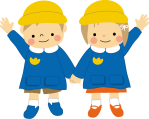 　　すぐに仲直り媒体ＶＨＳ　　すぐに仲直り　　すぐに仲直り時間15分　　すぐに仲直り　　すぐに仲直り整理番号S00508本プログラムのねらい期待される効果期待される効果期待される効果○トラブルに合った子供への保護者としての対応の仕方について理解する。○子供同士の人間関係について親がどう関わっていくべきかについて、意見交流する。ささいな喧嘩やトラブルに、いつもつい口を出しがちな保護者が、ゆとりと自信を持って子供に関わることができるようになる。ささいな喧嘩やトラブルに、いつもつい口を出しがちな保護者が、ゆとりと自信を持って子供に関わることができるようになる。ささいな喧嘩やトラブルに、いつもつい口を出しがちな保護者が、ゆとりと自信を持って子供に関わることができるようになる。活動の主な流れ（映像教材の内容）運営上の留意点運営上の留意点運営上の留意点１　ビデオの視聴前に、「両どなり他己紹介＆自己紹介」を行う。（共通テーマ：子供同士のけんか等）（１５分）・会場は、「サークル型」でレイアウトする。「オープニングプログラム」参照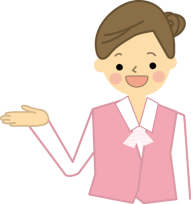 ・会場は、「サークル型」でレイアウトする。「オープニングプログラム」参照・会場は、「サークル型」でレイアウトする。「オープニングプログラム」参照２　ビデオを視聴する。（１５分）【ビデオの概要】○オープニング（～7′30″）　・友達に持っているものを取られて泣き出す子と、それを見て笑っている母親のシーン　・２歳児の特徴（心の葛藤が顔の表情や言動に表れる）○トラブルの後の関わり方（7′35″～）　・子供の感情が収まって、一段落したところでお話を共感的に聞く　・それぞれの子供の親がお互いに見守っていく○親同士が話し合うことの大切さ（10′11″～）　・子供同士の関わりの中から学ぶことが多い○エンディング（12′00″～）　・金子みすずの詩の紹介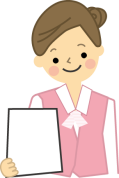 ３　ビデオ視聴後の感想を交流する。（10分～30分）　・感想交流後、印象に残った言葉などをワークシートにメモする。・冒頭の自己紹介で話題になった内容とビデオの共通点や相違点について触れる。「エンディングプログラム」参照・冒頭の自己紹介で話題になった内容とビデオの共通点や相違点について触れる。「エンディングプログラム」参照・冒頭の自己紹介で話題になった内容とビデオの共通点や相違点について触れる。「エンディングプログラム」参照